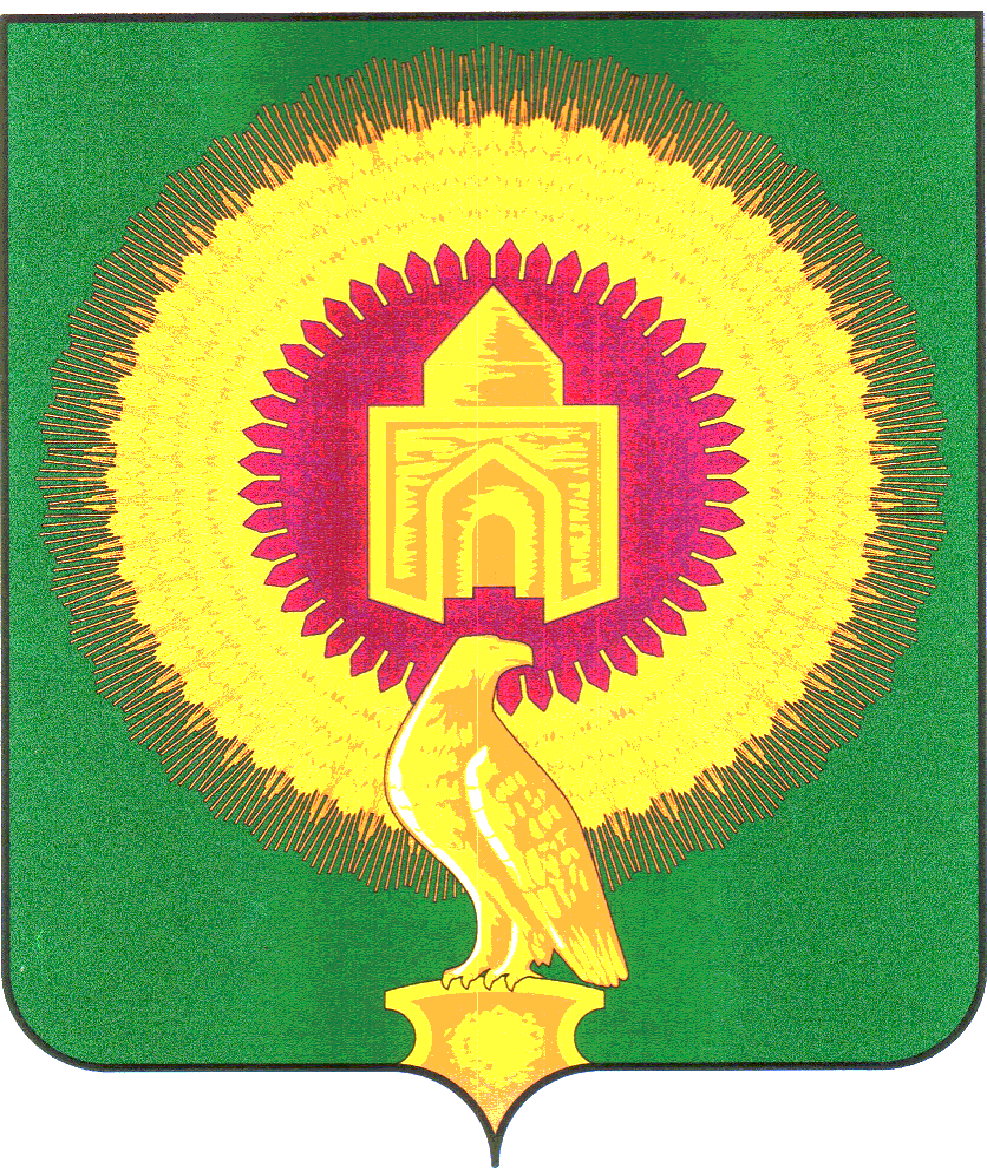 Администрация  Казановского сельского поселения Варненского муниципального района Челябинской области                                                              ПОСТАНОВЛЕНИЕот  01.07. 2021 г.                                    № 37                                                                                                      О  внесении изменений и дополненийв постановление от 27.02.2015г.№ 10 «Об утверждении Правилприсвоения, изменения и аннулирования  адресов на территории Казановского сельского поселения»В  соответствии с  Федеральным законом от 28.12.2013 № 443-ФЗ «О федеральной информационной адресной системе» и о внесении изменений в Федеральный закон от 06.10.2003№131-ФЗ «Об общих принципах организации местного самоуправления в Российской Федерации», администрация Казановского сельского поселения     ПОСТАНОВЛЯЕТ:1.Внести изменения и дополнения в Постановление от 27.02.2015г.№ 10 «Об утверждении Правил присвоения, изменения и аннулирования адресов на территории Казановского сельского поселения»- В пункт 25 добавить: «размещают сведения об адресах в государственном адресном реестре в соответствии с порядком ведения государственного адресного реестра и в сроки, определенные установленными Правительством Российской Федерации правилами присвоения, изменения, аннулирования адресов и  в  сроки, определенные  установленными   Правительством     Российской   Федерации   правилами                                         присвоения,  изменения,  аннулирования адресов»2.Настоящее постановление вступает в силу со дня опубликования на сайте администрации Казановского сельского поселения Варненского муниципального района в сети «Интернет».                                                                                                              3.Контроль за исполнением настоящего постановления оставляю за собой. Глава Казановского  сельского поселения:                                   Коломыцева Т.Н.